Worksheet#1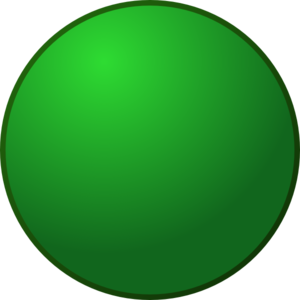 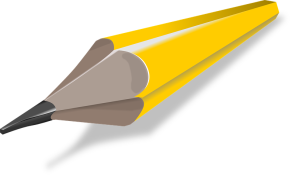 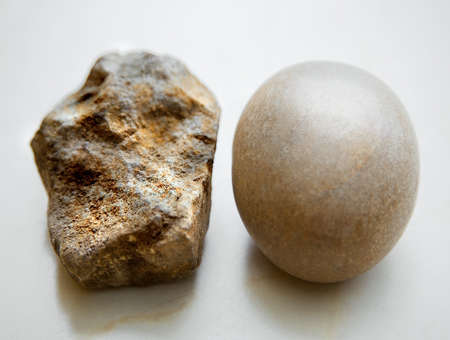 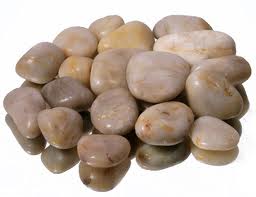 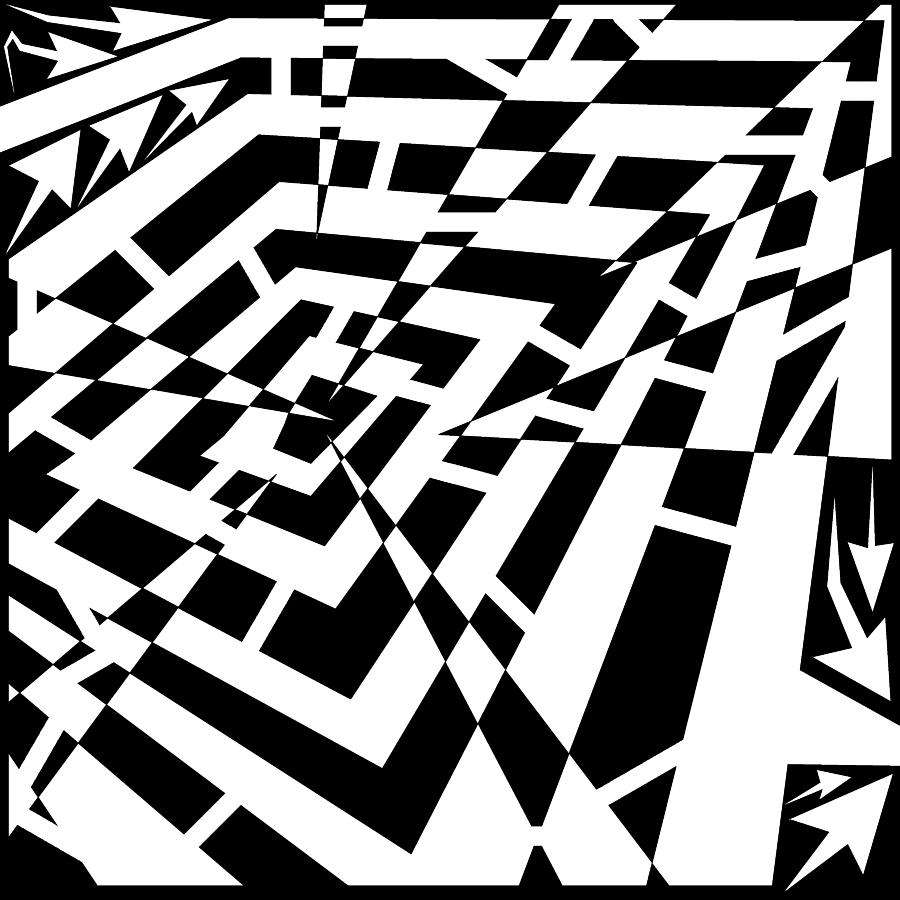 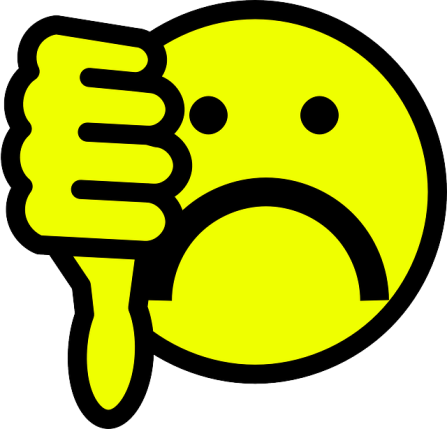 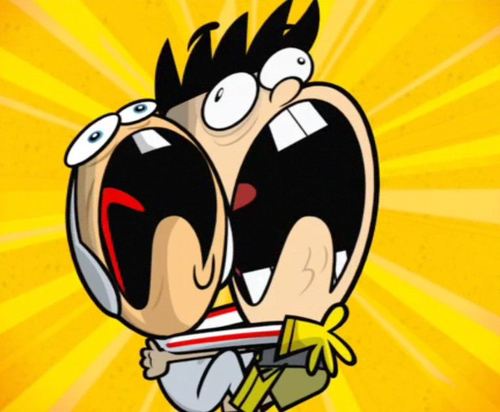 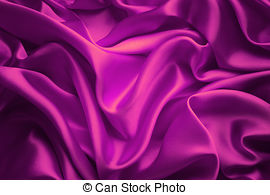 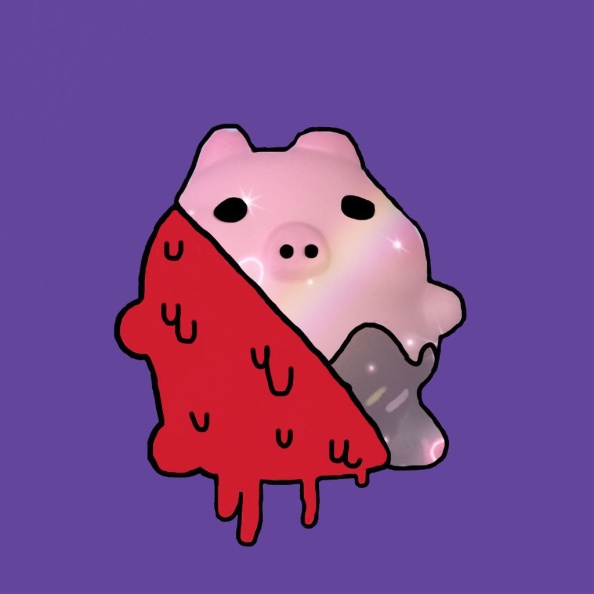 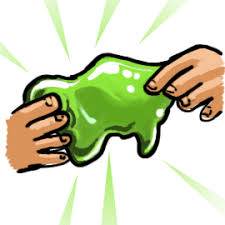 10/9/8/1/7/5/2/3/4/6Worksheet#2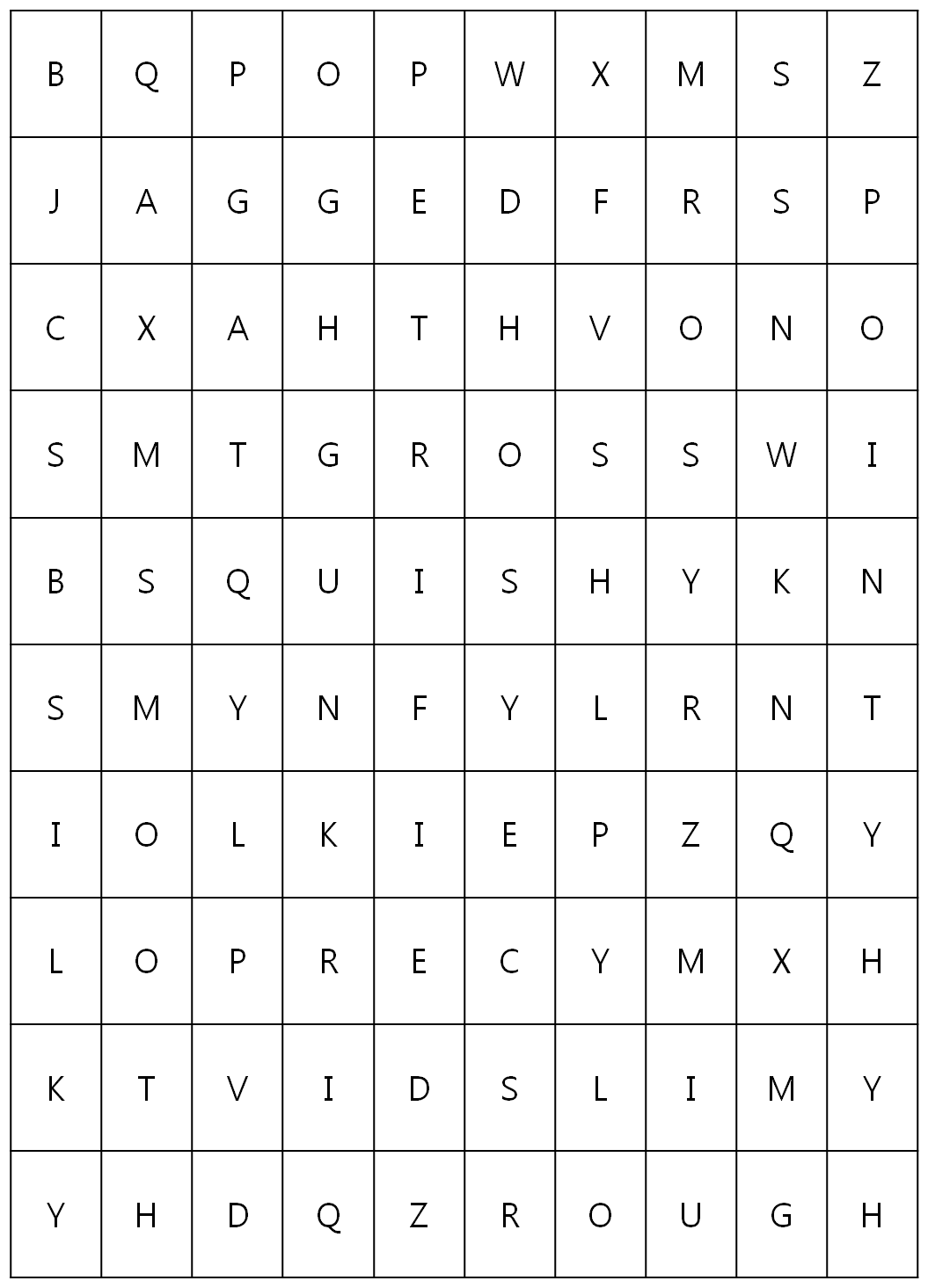 Topic: Dining in the DarkTopic: Dining in the DarkTopic: Dining in the DarkTopic: Dining in the DarkTopic: Dining in the DarkInstructor:Level:Age:Number of Students:Length:Sunmi Kim(Cindy)IntermediateAdults430 minutesMaterials:- Pictures for eliciting : Pre-Task- Video : Pre-Task- Power point : Task Preparation & Post Task- Worksheet#1 : Task Preparation- Blindfold: Task Realization- Foods(tomato, tangerine, banana, macaroon, rice-cake, noodle, drinks) : Task Realization- Mystery box : Task Realization- Worksheet#2 : SOS ActivityMaterials:- Pictures for eliciting : Pre-Task- Video : Pre-Task- Power point : Task Preparation & Post Task- Worksheet#1 : Task Preparation- Blindfold: Task Realization- Foods(tomato, tangerine, banana, macaroon, rice-cake, noodle, drinks) : Task Realization- Mystery box : Task Realization- Worksheet#2 : SOS ActivityMaterials:- Pictures for eliciting : Pre-Task- Video : Pre-Task- Power point : Task Preparation & Post Task- Worksheet#1 : Task Preparation- Blindfold: Task Realization- Foods(tomato, tangerine, banana, macaroon, rice-cake, noodle, drinks) : Task Realization- Mystery box : Task Realization- Worksheet#2 : SOS ActivityMaterials:- Pictures for eliciting : Pre-Task- Video : Pre-Task- Power point : Task Preparation & Post Task- Worksheet#1 : Task Preparation- Blindfold: Task Realization- Foods(tomato, tangerine, banana, macaroon, rice-cake, noodle, drinks) : Task Realization- Mystery box : Task Realization- Worksheet#2 : SOS ActivityMaterials:- Pictures for eliciting : Pre-Task- Video : Pre-Task- Power point : Task Preparation & Post Task- Worksheet#1 : Task Preparation- Blindfold: Task Realization- Foods(tomato, tangerine, banana, macaroon, rice-cake, noodle, drinks) : Task Realization- Mystery box : Task Realization- Worksheet#2 : SOS ActivityAims:- Students will be able to use various expressions and express how they feel.- Students will be able to express a variety of senses of touch.Aims:- Students will be able to use various expressions and express how they feel.- Students will be able to express a variety of senses of touch.Aims:- Students will be able to use various expressions and express how they feel.- Students will be able to express a variety of senses of touch.Aims:- Students will be able to use various expressions and express how they feel.- Students will be able to express a variety of senses of touch.Aims:- Students will be able to use various expressions and express how they feel.- Students will be able to express a variety of senses of touch.Language Skills:- Listening : Students will comprehend the audio during the video.- Reading : Students will read worksheets with expressions.- Speaking : Students will express a variety of senses of touch.- Writing : Students will take notes during video.Language Skills:- Listening : Students will comprehend the audio during the video.- Reading : Students will read worksheets with expressions.- Speaking : Students will express a variety of senses of touch.- Writing : Students will take notes during video.Language Skills:- Listening : Students will comprehend the audio during the video.- Reading : Students will read worksheets with expressions.- Speaking : Students will express a variety of senses of touch.- Writing : Students will take notes during video.Language Skills:- Listening : Students will comprehend the audio during the video.- Reading : Students will read worksheets with expressions.- Speaking : Students will express a variety of senses of touch.- Writing : Students will take notes during video.Language Skills:- Listening : Students will comprehend the audio during the video.- Reading : Students will read worksheets with expressions.- Speaking : Students will express a variety of senses of touch.- Writing : Students will take notes during video.Language Systems:- Phonology : / final y -- long e/ (pointy, silky, slimy, squishy, etc)- Lexis : new words of sense of touch (gross, petrified, squishy, jagged, rough etc)- Grammar : adjectives describing feeling of foods and taste, simple present (It feels ____).- Function : describing- Discourse : conservation about Ss’ feelings Language Systems:- Phonology : / final y -- long e/ (pointy, silky, slimy, squishy, etc)- Lexis : new words of sense of touch (gross, petrified, squishy, jagged, rough etc)- Grammar : adjectives describing feeling of foods and taste, simple present (It feels ____).- Function : describing- Discourse : conservation about Ss’ feelings Language Systems:- Phonology : / final y -- long e/ (pointy, silky, slimy, squishy, etc)- Lexis : new words of sense of touch (gross, petrified, squishy, jagged, rough etc)- Grammar : adjectives describing feeling of foods and taste, simple present (It feels ____).- Function : describing- Discourse : conservation about Ss’ feelings Language Systems:- Phonology : / final y -- long e/ (pointy, silky, slimy, squishy, etc)- Lexis : new words of sense of touch (gross, petrified, squishy, jagged, rough etc)- Grammar : adjectives describing feeling of foods and taste, simple present (It feels ____).- Function : describing- Discourse : conservation about Ss’ feelings Language Systems:- Phonology : / final y -- long e/ (pointy, silky, slimy, squishy, etc)- Lexis : new words of sense of touch (gross, petrified, squishy, jagged, rough etc)- Grammar : adjectives describing feeling of foods and taste, simple present (It feels ____).- Function : describing- Discourse : conservation about Ss’ feelings Assumptions:- Students have eaten all the food used in the class.- Students are ordinary people who can feel the touch.Assumptions:- Students have eaten all the food used in the class.- Students are ordinary people who can feel the touch.Assumptions:- Students have eaten all the food used in the class.- Students are ordinary people who can feel the touch.Assumptions:- Students have eaten all the food used in the class.- Students are ordinary people who can feel the touch.Assumptions:- Students have eaten all the food used in the class.- Students are ordinary people who can feel the touch.Anticipated Errors and Solutions- Students keep quiet for fear of making mistakes while speaking. → encourage them to speak with ease, not to correct their errors immediately- Students find it difficult to express their sense of touch.→ instruct them on various tactile expressions in advanceAnticipated Errors and Solutions- Students keep quiet for fear of making mistakes while speaking. → encourage them to speak with ease, not to correct their errors immediately- Students find it difficult to express their sense of touch.→ instruct them on various tactile expressions in advanceAnticipated Errors and Solutions- Students keep quiet for fear of making mistakes while speaking. → encourage them to speak with ease, not to correct their errors immediately- Students find it difficult to express their sense of touch.→ instruct them on various tactile expressions in advanceAnticipated Errors and Solutions- Students keep quiet for fear of making mistakes while speaking. → encourage them to speak with ease, not to correct their errors immediately- Students find it difficult to express their sense of touch.→ instruct them on various tactile expressions in advanceAnticipated Errors and Solutions- Students keep quiet for fear of making mistakes while speaking. → encourage them to speak with ease, not to correct their errors immediately- Students find it difficult to express their sense of touch.→ instruct them on various tactile expressions in advanceReferences:Jeannie and Amy Dine in the Dark.The Ellen Show(October 12,2011).In youtube. Retrieved January 3, 2019, from https://www.youtube.com/watch?v=YDlsNg1KSqw&t=98sReferences:Jeannie and Amy Dine in the Dark.The Ellen Show(October 12,2011).In youtube. Retrieved January 3, 2019, from https://www.youtube.com/watch?v=YDlsNg1KSqw&t=98sReferences:Jeannie and Amy Dine in the Dark.The Ellen Show(October 12,2011).In youtube. Retrieved January 3, 2019, from https://www.youtube.com/watch?v=YDlsNg1KSqw&t=98sReferences:Jeannie and Amy Dine in the Dark.The Ellen Show(October 12,2011).In youtube. Retrieved January 3, 2019, from https://www.youtube.com/watch?v=YDlsNg1KSqw&t=98sReferences:Jeannie and Amy Dine in the Dark.The Ellen Show(October 12,2011).In youtube. Retrieved January 3, 2019, from https://www.youtube.com/watch?v=YDlsNg1KSqw&t=98sNotes:Notes:Notes:Notes:Notes:Pre-Task: Warm-upPre-Task: Warm-upPre-Task: Warm-upPre-Task: Warm-upPre-Task: Warm-upAims: Students will be interested in today’s topic.Aims: Students will be interested in today’s topic.Aims: Students will be interested in today’s topic.Materials: Pictures, VideoMaterials: Pictures, VideoTimeSet UpStudentStudentTeacher5Whole ClassPairNothingBlack(Dark)Eating food(Dining)- Take notesNothingBlack(Dark)Eating food(Dining)- Take notes- GreetingHello, everyone. Good morning. Did you eat breakfast? What did you have?- ElicitingWhat can you see in this picture?What color is it?What are they doing?How do you think the people in the picture feel?Right. Today’s our topic is ‘Dining in the Dark’. We’ll going to learn about the expression of sense of feeling and express what we feel. Write the topic “Dining in the Dark” down on the board.- ICQAre you working alone?What should you do as you watch the video?Let’s watch a video together.Write down all the words you can hear while watching the video with your partner.(Monitor students. Make sure they are taking notes.)- After watching the video CCQ:What happened in the video?What were they doing?Where were they?How did they feel?How can you tell?Do you want to try dining in the dark?Notes: Focus on key expression when checking after videoNotes: Focus on key expression when checking after videoNotes: Focus on key expression when checking after videoNotes: Focus on key expression when checking after videoNotes: Focus on key expression when checking after videoTask Preparation: Pre-activity (Vocabulary)Task Preparation: Pre-activity (Vocabulary)Task Preparation: Pre-activity (Vocabulary)Task Preparation: Pre-activity (Vocabulary)Task Preparation: Pre-activity (Vocabulary)Aims: Students will learn various expressions about touch.Aims: Students will learn various expressions about touch.Aims: Students will learn various expressions about touch.Materials: Power point, Worksheet#1Materials: Power point, Worksheet#1TimeSet UpStudentStudentTeacher5Whole ClassPair- BrainstormIce CubeColdHardWetDog and CatSoftFluffysilky- BrainstormIce CubeColdHardWetDog and CatSoftFluffysilkyPut two pictures on the board.Ice CubeDog and CatToday we are going to learn some new words we can use to describe how objects feel. Let’s begin. As I introduce the words, please listen and repeat with me.- Show PPT(including CCQs)Pointy : sharpDoes it look like a shot?The end of my pencil is pointy.Rough : not smoothCan something rough scratch our skin?A cat’s tongue feels very rough.Jagged : uneven shape or edge with lots of sharp pointsDoes a beard look jagged?Rocks near the ocean are dangerous because they are jagged.Smooth : has no roughness, lumps, or holesHow can you describe something soft?A snake’s skin feels smooth.Gross : something unacceptable or unpleasantWhat do you call the smell you dislike?Eating live octopus is so gross!Petrified : extremely frightenedWhat do you look like when you see a ghost?Curtis was petrified when he saw Jayme’s Halloween costume.Silky : smooth, soft, and shinyWhich word expresses a very soft cloth (like silk)?My hair feels silky and smooth.Squishy : soft and easy to squashHow does it feel to touch the jelly?The octopus feels squishy like jelly!Slimy : thick, wet, and unpleasantHow do you feel when you touch the water-glue?I hate worms because they feel slimy!Let’s practice the words one more time. Let’s listen and repeat.pointy, rough, jagged, smooth, gross, petrified, silky, squishy, slimy-WorksheetLet’s practice together. Write down the number of words that match the picture and read the word carefully with the pronunciation.Notes: pointy / rough / jagged / smooth / gross / petrified / silky / squishy / slimy etcNotes: pointy / rough / jagged / smooth / gross / petrified / silky / squishy / slimy etcNotes: pointy / rough / jagged / smooth / gross / petrified / silky / squishy / slimy etcNotes: pointy / rough / jagged / smooth / gross / petrified / silky / squishy / slimy etcNotes: pointy / rough / jagged / smooth / gross / petrified / silky / squishy / slimy etcTask Realization: Main-activity (Express Feelings)Task Realization: Main-activity (Express Feelings)Task Realization: Main-activity (Express Feelings)Task Realization: Main-activity (Express Feelings)Task Realization: Main-activity (Express Feelings)Aims: Students will express feelings using a variety of senses of touch Aims: Students will express feelings using a variety of senses of touch Aims: Students will express feelings using a variety of senses of touch Materials: Blindfold, Foods(tomato, tangerine, banana, macaroon, rice-cake, noodle, drinks), Mystery boxMaterials: Blindfold, Foods(tomato, tangerine, banana, macaroon, rice-cake, noodle, drinks), Mystery boxTimeSet UpStudentStudentTeacher10Whole Class- Take turn- Take turnNow we’re going to practice the words we learned by doing an activity!Let’s use the expression “It feels ~”to say how you feel. - DemonstrateI’ll show you an example. First, cover the eye and pick up an object from this mystery box.<tomato> It is hard and It feels round. It is small. Is it a baseball?(N) Is it fruit?(N) I think it’s a tomato. Is it a tomato?(Y)- ICQWhat expressions do you have to use?Can you see the object when you touch it?You can say the feeling and ask questions just like I did.Who want to be a first?Now, let’s talk about how things taste when drinking something while blindfolded.Wrap upNotes: pointy / rough / jagged / smooth / gross / petrified / silky / squishy / slimy etcIt feels ~ Notes: pointy / rough / jagged / smooth / gross / petrified / silky / squishy / slimy etcIt feels ~ Notes: pointy / rough / jagged / smooth / gross / petrified / silky / squishy / slimy etcIt feels ~ Notes: pointy / rough / jagged / smooth / gross / petrified / silky / squishy / slimy etcIt feels ~ Notes: pointy / rough / jagged / smooth / gross / petrified / silky / squishy / slimy etcIt feels ~ Post Task: Post-activity (Discussion)Post Task: Post-activity (Discussion)Post Task: Post-activity (Discussion)Post Task: Post-activity (Discussion)Post Task: Post-activity (Discussion)Aims: Students will discuss and review what they have learned.Aims: Students will discuss and review what they have learned.Aims: Students will discuss and review what they have learned.Materials: Power pointMaterials: Power pointTimeSet UpStudentStudentTeacher5IndividualIt was a little scary.I was getting sensitive.The touch feels stronger.SmoothSquishy / SlimyVodkaIt was a little scary.I was getting sensitive.The touch feels stronger.SmoothSquishy / SlimyVodka- Asking about the lessonHow did you feel when you couldn’t see anything?Now I’m going to put you into groups. I want you to discuss “Who do you want to have a Dining in the Dark?”[Significant other, friends, or family?]Share your ideas with your partner. You have two minutes.(Put students into partners)- ICQWhat are you going to do?How much time do you have?Are you working in groups?You may begin.(Monitor.)Get each group to talk about their experiences.Ok, group 1. Please share your ideas using the vocabulary what we learned today.(Write ideas on the board)Ok, Group 2. Please share your ideas using the vocabulary what we learned today.(Write ideas on the board.)Let’s do a quick review:How does a snake’s skin feel?How does jelly feel? Great job!And, here is a bonus question.Do you remember what the woman drank in the video you saw at the beginning of class?If no one can remember, assign it for homework and get them to tell you in the next class.Everyone did a great job today!See you tomorrow!Notes: Significant other - People do not like to think of their partners only as loversNotes: Significant other - People do not like to think of their partners only as loversNotes: Significant other - People do not like to think of their partners only as loversNotes: Significant other - People do not like to think of their partners only as loversNotes: Significant other - People do not like to think of their partners only as loversSOS ActivitySOS ActivitySOS ActivitySOS ActivitySOS ActivityAims: Students will play puzzle related topics.Aims: Students will play puzzle related topics.Aims: Students will play puzzle related topics.Materials: Worksheet#2Materials: Worksheet#2TimeSet UpStudentStudentTeacher5Individual- Word Search GameWe have a little time left, so let’s play a game using the word what we learned today. Notes:Notes:Notes:Notes:Notes:BQPOPWXMSZJAGGEDFRSPCXAHTHVONOSMTGROSSWIBSQUISHYKNSMYNFYLRNTIOLKIEPZQYLOPRECYMXHKTVIDSLIMYYHDQZROUGH